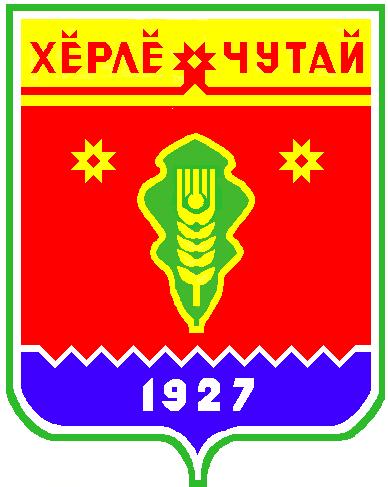 Постановление                                                                                                                                                                         О создании  рабочей комиссии по инвентаризации заброшенных, неиспользуемых, а также аварийных объектов недвижимого имущества от 10.03.2017г.  №7                                                                                                                             д.Испуханы     В целях реализации Послания Главы Чувашской Республики М.В. Игнатьева Государственному Совету Чувашской Республики на 2017 год, постановления администрации Красночетайского района Чувашской Республики  № 38 от 03.02.2017г. администрация  Испуханского сельского поселения Красночетайского района Чувашской Республики п о с т а н о в л я е т:1. Создать рабочую комиссию по народной инвентаризации объектов недвижимости на территории Испуханского сельского поселения Красночетайского района Чувашской Республики. 2. Утвердить рабочую комиссию по народной инвентаризации объектов недвижимости на территории Испуханского сельского поселения Красночетайского района Чувашской Республики в следующем составе:Лаврентьева Е.Ф.- глава администрации Испуханского сельского поселения, председатель комиссии;Воронова Г.П.- главный специалист-эксперт администрации Испуханского сельского поселения , заместитель председателя комиссии;Члены комиссии:Никитин В.А.- депутат районного Собрания депутатов Красночетайского района;Таеров С.В. - главный специалист-эксперт Шумерлинского отдела Управления Росреестра по Чувашской Республике (по согласованию);Григорьев В.А. – директор ООО «Орион» (по согласованию)3. Утвердить положение о рабочей комиссии по народной инвентаризации объектов недвижимости на территории Испуханского сельского поселения Красночетайского района Чувашской Республики, приложение №1.4. Утвердить план мероприятий рабочей комиссии по народной инвентаризации объектов недвижимости на территории Испуханского сельского поселения Красночетайского района Чувашской Республики, приложение №2.5. Контроль над выполнением настоящего постановления оставляю за собой.6. Настоящее постановление подлежит опубликованию в информационном издании «Вестник Испуханского сельского поселения» и размещению на официальном сайте администрации Испуханского сельского поселения.Приложение №1УТВЕРЖДЕНО постановлением администрации Испуханского сельского поселенияКрасночетайского района Чувашской                                                                 Республики от «10» марта 2017 г. № 7ПОЛОЖЕНИЕо рабочей комиссии по инвентаризации заброшенных, неиспользуемых, а также аварийных объектов недвижимого имущества на территории Испуханского сельского поселения Красночетайского района Чувашской РеспубликиРабочая комиссия по инвентаризации заброшенных, неиспользуемых, а также аварийных объектов недвижимого имущества (далее - Комиссия) образована в целях организационного проведения инвентаризации заброшенных, неиспользуемых, а также аварийных объектов недвижимого имущества на территории Испуханского сельского поселения  Красночетайского района Чувашской Республики.Комиссия в своей деятельности руководствуется Конституцией Российской Федерации, федеральными законами и иными нормативными правовыми актами Российской Федерации, Конституцией Чувашской Республики, законами Чувашской Республики, а также настоящим Положением.Комиссия осуществляет свою деятельность во взаимодействии с исполнительными органами государственной власти Чувашской Республики, территориальными органами федеральных органов исполнительной власти и органами местного самоуправления.Решения Комиссии, принятые в пределах ее компетенции, являются обязательными для исполнения.Состав Комиссии утверждается постановлением администрации Испуханского сельского поселения.Председателем Комиссии является глава администрации Испуханского сельского поселения.Полномочиями рабочей комиссии по заброшенных, неиспользуемых, а также аварийных объектов недвижимого имущества являются:организация и проведение работ по инвентаризации заброшенных, неиспользуемых, а также аварийных объектов недвижимого имущества на территории Красночетайского района;рассмотрение материалов инвентаризации заброшенных, неиспользуемых, а также аварийных объектов недвижимого имущества;подготовка предложений органам местного самоуправления о дальнейшем использовании заброшенных, неиспользуемых, а также аварийных объектов недвижимого имущества.Комиссия имеет право:- обращаться запросами в установленном порядке в органы исполнительной власти и другие организации для получения необходимой информации и материалов по вопросам, относящемся к компетенции Комиссии;- заслушивать на заседаниях Комиссии представителей рабочих групп, рассматривать представленные ими материалы осмотра заброшенных, неиспользуемых, а также аварийных объектов недвижимого имущества, а также информацию, поступившую от граждан (юридических лиц) с учетом сведений из Управления Росреестра по Чувашской Республике, филиала ФГБУ «Федеральная кадастровая палата Федеральной службы государственной регистрации, кадастра и картографии» по Чувашской Республике-Чувашии. - определяет качество работы, проведенной рабочей группой, формирует материалы инвентаризации заброшенных, неиспользуемых, а также аварийных объектов недвижимого имущества, готовит предложения по дальнейшему использованию проинвентаризированных заброшенных, неиспользуемых, а также аварийных объектов недвижимого имущества. Решение по результатам заседания комиссии оформляется соответствующим протоколом, который подписывается председателем и членами рабочей комиссии.8. Рабочая комиссия на основании материалов инвентаризации заброшенных, неиспользуемых, а также аварийных объектов недвижимого имущества подготавливает предложения администрации района.9. При необходимости рабочей комиссией может быть произведена проверка качества проведенной работы рабочей группы с выездом на месторасположение объекта недвижимого имущества. 10. Члены Комиссии и лица, участвующие в ее заседаниях, обязаны хранить государственную и иную охраняемую законом тайну, а также не разглашать ставшую им известной в связи с работой Комиссии информацию, отнесенную к категории информации для служебного пользования.11. Организация деятельности Комиссии.Работа Комиссии осуществляется путем личного участия ее членов в рассмотрении вопросов, вносимых на заседание.12. Организационно–техническое обеспечение деятельностью Комиссии осуществляется администрацией Испуханского сельского поселения.13.Ликвидация Комиссии производится постановлением администрации Испуханского сельского поселения.                                                                                                                                                                         Приложение №2УТВЕРЖДЕНО постановлением администрации Испуханского                                                        сельского поселения Красночетайского района                                                Чувашской Республики от «10» марта 2017 г. № 7План мероприятий рабочей комиссии по инвентаризации заброшенных, неиспользуемых, а также аварийных объектов недвижимого имущества на территории Испуханского сельского поселения Красночетайского района Чувашской РеспубликиПостановление                                     О создании выездной группы по инвентаризации заброшенных, неиспользуемых, а также аварийных объектов недвижимого имуществаот 10.03.2017 г. №8                                                                                                                        д.Испуханы	В целях реализации Послания Главы Чувашской Республики М.В. Игнатьева Государственному Совету Чувашской Республики на 2017 год, постановления администрации Красночетайского района Чувашской Республики № 54 от 13.02.2017 г.  «О создании выездной группы по инвентаризации заброшенных, неиспользуемых, а также аварийных объектов недвижимого имущества»   администрация  Испуханского сельского поселения Красночетайского района Чувашской Республики п о с т а н о в л я е т:1. Создать выездную группу по народной инвентаризации объектов недвижимости на территории Испуханского сельского поселения Красночетайского района Чувашской Республики. 2. Утвердить выездную группу по народной инвентаризации объектов недвижимости на территории Испуханского сельского поселения Красночетайского района Чувашской Республики в следующем составе:Лаврентьева Е.Ф.- глава администрации Испуханского сельского поселения, председатель комиссии;Воронова Г.П.- главный специалист-эксперт администрации Испуханского сельского поселения , заместитель председателя комиссии;Члены комиссии:Романова В.А.- библиотекарь Мочейской библиотеки администрации Испуханского сельского поселения;Таеров С.В. - главный специалист-эксперт Шумерлинского отдела Управления Росреестра по Чувашской Республике (по согласованию);Григорьев В.А. – директор ООО «Орион» (по согласованию)3. Утвердить медиа-план по освещению начала и хода проведения по народной инвентаризации объектов недвижимости на территории Испуханского сельского поселения Красночетайского района Чувашской Республики, приложение №1.4. Утвердить план-график осмотра объектов недвижимости на Испуханского сельского поселения территории Красночетайского района Чувашской Республики, приложение №2.5. Контроль над выполнением настоящего постановления возложить на заместителя главы  администрации Испуханского сельского поселения 6. Настоящее постановление подлежит опубликованию в информационном издании «Вестник Испуханского сельского поселения» и размещению на официальном сайте администрации Испуханского сельского поселения.Приложение №1УТВЕРЖДЕНО постановлением администрации Испуханского сельского поселенияКрасночетайского района Чувашской Республики от «10»  марта 2017 г. № 8Медиа-план                                                                                                                                                              по освещению начала и хода проведения народной инвентаризации объектов недвижимости  на территории Испуханского сельского поселения Красночетайского района Чувашской Республики Приложение №2УТВЕРЖДЕНО постановлением администрации Испуханского сельского поселения Красночетайского района Чувашской Республики от «10» марта 2017 г. № 8План – график осмотра объектов недвижимости на территории Испуханского сельского поселения Красночетайского района Чувашской Республики *-мероприятия проводятся  по согласованию с  исполнителемПостановление                                                                                                                                                                          о назначении публичных слушаний по обсуждению  проекта решения Собрания депутатов Испуханского сельского поселения   «Об утверждении отчета об исполнении бюджета  и резервного фонда по Испуханскому сельскому поселению за 2016 год»от 15.03.2017 г. №9                                                                                                                            д.Испуханы        В соответствии со ст.23 Закона Чувашской республики «Об организации местного самоуправления в Чувашской Республике» и на основании ст. 15 Устава Испуханского сельского поселения Красночетайского района Чувашской Республики администрация Испуханского сельского поселения                                                     ПОСТАНОВЛЕТ:     1. Назначить публичные слушания по обсуждению  проекта решения Собраниядепутатов Испуханского сельского поселения «Об утверждении отчета об исполнении  бюджета  и резервного фонда по Испуханскому сельскому поселению за 2016 год» на 31.03.2017 года 17 часов в малом зале администрации сельского поселения.    2. Опубликовать настоящее постановление и проект решения Собрания депутатов Испуханского сельского поселения «Об утверждении отчета об исполнении  бюджета  и резервного фонда по Испуханскому сельскому поселению за 2016 год»  в информационном издании «Вестник  Испуханского сельского поселения».    3. Контроль  выполнения настоящего постановления возлагаю на себя.  Глава Испуханского  сельского поселения                                                                                                                   Е.Ф.ЛаврентьеваГлава администрацииИспуханского сельского поселенияЕ.Ф.Лаврентьева№№п/пНаименование мероприятийСрок выполнения1Обеспечение ведения реестра выявленных пустующих неиспользованных земельных участков.постоянно2Рассмотрение материалов, представленных рабочими группами.по мерепоступления3Рассмотрение информаций, поступивших от граждан (юридических лиц).по мерепоступления4Обеспечение приёмки информации от граждан о заброшенных, неиспользуемых,  а также аварийных объектов недвижимого имущества путем создания баннера «Народная инвентаризация».постоянно5Свод информации о количестве выявленных заброшенных, неиспользуемых,  а также аварийных объектов недвижимого имущества и его представление в отдел экономики,  земельных и имущественных отношений  администрации Красночетайского района.до 01.09.2017 года 6Свод информации о результатах мероприятий по оформлению в муниципальную собственность заброшенных, неиспользуемых,  а также аварийных объектов недвижимого имущества и его предоставление в отдел экономики,  земельных и имущественных отношений  администрации Красночетайского района.постоянноГлава Испуханскогосельского поселения                                                                                                                                      Е.Ф.Лаврентьева№Тема выступления(публикации)Дата выступления (публикации)Выступающий (ответственный за подготовку материалов)Форма работы со СМИ1О проведении народной инвентаризации на территории Испуханского сельского поселениядо 10 мартаВоронова Г.П.официальный сайт в сети Интернет2О датах осмотра объектов недвижимости на территории Испуханского сельского поселениядо 15 марта Воронова Г.П.официальный сайт в сети Интернет3О ходе работ по проведению народной инвентаризациидо 10 числа каждого месяца до 01 декабря2017 годаВоронова Г.П.Официальный сайт в сети Интернет4Вопросы-ответы граждан по проведению народной инвентаризациидо 10 числа каждого месяца до 01 декабря 2017 годаВоронова Г.П.Официальный сайт в сети Интернет5Интервью главы администрации  Испуханского сельского поселения «О результатах проведения народной инвентаризации на территории     Испуханского сельского поселения10 октября 2017 годаЛаврентьева Е.Ф.официальный сайт в сети ИнтернетНаименование поселенияСроки проведенияОтветственные лицаИспуханское05.04 - 06.04.2017Ярабаева А.В., Лаврентьева Е.Ф..*ВЕСТНИК Испуханского сельского поселенияТир. 100 экз.Д.Испуханы, ул.Новая д.2Номер сверстан специалистом администрации Испуханского сельского поселенияОтветственный за выпуск: Е.Ф.ЛаврентьеваВыходит на русском  языке